Data: 25.05.2020r.Temat: Moja Mamusia 1. Karta pracy, cz. 4, s. 50. Nauka rymowanki z pomocą rodzica. Czytanie wypowiedzenia umieszczonego na górze ramki i wyrazu na dole. Pisanie swojego imienia po wyrazie ja. Rysowanie po śladach serduszek. Rysowanie portretów – mamy i taty.2. Karta pracy Czytam, piszę, liczę, s. 90. Nauka rymowanki fragmentami, metodą ze słuchu. Rozmowa na temat rymowanki. - Czyje święto się zbliża? - Co mają dzieci dla mamusi według słów rymowanki? 3. Karta pracy Czytam, piszę, liczę, s. 91. Czytanie w parze dialogu z rodzicem. 4. Słuchanie piosenki pt.”Rysunek mamy” https://www.youtube.com/watch?v=n14AtqPWlME5. Praca plastyczna - Portret MamyWykonanie pracy plastycznej z wykorzystaniem grubej tektury i włóczki.- z dużego kartonu wycinamy fragment tektury potrzebny do namalowania portretu mamy.- na tekturze dziecko maluje portret.-  następnie wycięcie namalowanej twarzy.- robimy dziurkaczem otworki w górnej części portretu. Następnie szykujemy odpowiednią ilość nitek owijając włóczkę wokół tektury. Włóczkę przecinamy.Dziecko stara się samodzielnie przewlecz nitki przez otwory i zawiązać na każdej z nich podwójnego supełka. 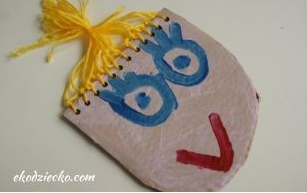 Przykład wykonanej pracy Data: 26.05.2020r.Temat: Pomagamy w domu1. Układanie zdań z rozsypanki wyrazowej (Wyprawka plastyczna). Dziecko dostaje cztery zestawy wyrazów z rozsypanki. Rozcina  kolejno każdy zestaw (po ułożeniu poprzedniego) i układa z wyrazów zdania, które potem przykleja  na kartce.Zdania po ułożeniu: - To jest laurka dla mamy. - Tata dostał krawat od Adama. - Mama zrobiła tort owocowy. - Na deser mamy lody.2. Nauka zwrotek i refrenu piosenki „Rysunek mamy” fragmentami, metodą ze słuchu. https://www.youtube.com/watch?v=n14AtqPWlME 3. Karta pracy, cz. 4, s. 53. Liczenie kwiatów w wazonach. Wpisywanie odpowiednich liczb do zapisów działań. Odczytywanie ukrytych wyrazów. Pisanie po śladach liter.Data: 27.05.2020r.Temat: Magiczna wróżka1. Karta pracy, cz. 4, s. 54. Określanie, dokąd idą rodzice Mikołaja. Rysowanie ich drogi.2. Słuchanie piosenki pt.”Dziękuje Mamo! Dziękuję Tato!”https://www.youtube.com/watch?v=j09kDRPi3tE Nauka I zwrotki i refrenu piosenki, fragmentami, metodą ze słuchu.3. Wypowiedzi dziecka na temat: Co lubią moi rodzice.Dziecko  określa, co lubi mama, co lubi tata, ale odpowiedź podają, dzieląc dane słowo na głoski.4. Słuchanie wiersza J. Koczanowskiej „Mama i tata”.Mama i tata to świat nasz cały,ciepły bezpieczny, barwny wspaniały,to dobre, czułe, pomocne ręcei kochające najmocniej serce.To są wyprawy do kraju baśni,wakacje w górach, nad morzem, na wsi,loty huśtawką prawie do słońcaoraz cierpliwość, co nie ma końca.Kochana Mamo, kochany Tato,dzisiaj dziękować chcemy Wam za to,że nas kochacie, że o nas dbaciei wszystkie psoty nam wybaczacie.- Za co dzieci dziękują rodzicom?- Kim są dla Ciebie mama i tata?Data: 28.05.2020r.Temat: Torcik dla rodziców1. Słuchanie opowiadania A. Onichimowskiej Warkoczyk.– Nie wszyscy muszą być jednakowi – wzruszył ramionami mój tatuś, kiedy opowiedziałem mu, co zdarzyło się w przedszkolu. I po chwili spytał: – A tobie też nie podoba się mój warkocz? – Nie wiem – wyjąkałem. – Chyba mi się podoba – dodałem niepewnie. – Tylko, że się za nami oglądają. I czasem się śmieją. I teraz już wiem, dlaczego. – Dlaczego? – spytał tatuś. – No, bo panowie nie noszą warkoczy – wyjaśniłem. – Dlaczego? – powtórzył z uśmiechem tatuś. – Bo warkocze noszą dziewczyny – wypaliłem. – A ja bym nie chciał wyglądać jak dziewczyna. – A uważasz, że ja wyglądam jak dziewczyna? – roześmiał się. Pogłaskałem go po warkoczyku i też się roześmiałem. No, nie. Tego o moim tatusiu w żadnym razie nie dałoby się powiedzieć.– To po co nosisz warkoczyk? – nie dawałem jednak za wygraną. – I kolczyk w uchu? – Bo to wydaje mi się zabawne – powiedział tatuś. – I jest modne. – Ale ty przecież nawet nie grasz na gitarze. Ani na bębnie. Ani na niczym innym – przypomniały mi się zarzuty pani w przedszkolu. – Co właściwie robisz, tatusiu? – zaciekawiłem się. – Jestem matematykiem – wyjaśnił. Powlokłem się do swojego pokoju i zacząłem budować z klocków lego dźwig, ale całkiem mi to nie szło. Myślałem ciągle o tym, co przydarzyło mi się w przedszkolu. Zaczęło się od tego, że pani kazała nam narysować swoich rodziców. I ja narysowałem tatusia z warkoczykiem. Wtedy pani zaczęła się śmiać i powiedziała, że coś mi się pomyliło i żebym dorysował ten warkoczyk mamusi.Chociaż wie, że moja mamusia ma krótkie włosy – przychodzi po mnie do przedszkola i pani ją zna. Odpowiedziałem, że wcale się nie pomyliłem i że mój tatuś tak właśnie wygląda. Wszystkie dzieci przestały rysować i słuchały, co mówimy, i niektóre okropnie się śmiały. Michał powiedział nawet, że mam dwie mamusie, a żadnego tatusia. I bardzo to się wszystkim spodobało. Nawet pani się śmiała. Spytała mnie wtedy, czy mój tatuś gra w jakimś zespole i była zdziwiona, kiedy powiedziałem, że nie. Że na niczym nie gra i chodzi normalnie rano do pracy.A w domu gotuje. To już chyba zupełnie niepotrzebnie dodałem, bo znów to się wydało bardzo śmieszne. Dopiero, jak Agata krzyknęła, że jej tatuś też gotuje, trochę się uspokoili. Już trzeci raz zaczynałem budować dźwig i wciąż coś mi nie pasowało. Wtedy wszedł tatuś, usiadł koło mnie na dywanie i pomógł mi znaleźć właściwy klocek. – Słuchaj, Kuba – powiedział. – Nigdy się nad tym nie zastanawiałem, że możesz mieć przeze mnie kłopoty. Bardzo to poważnie zabrzmiało i poczułem się całkiem dorosły. – E tam, nie przejmuj się – pocieszyłem go. – Jeśli ci na tym zależy, zetnę włosy i zlikwiduję ten kolczyk – dodał jak gdyby nigdy nic, a mnie aż zatkało. – Chciałbyś? – spytał jeszcze po chwili. Wzruszyłem ramionami i powiedziałem, z trudem powstrzymując uśmiech: – Coś ty, tato. Nie wszyscy muszą być jednakowi.2. Rozmowa na temat opowiadania. - Czy każdy tatuś musi być taki sam? - Czy wasz tatuś gotuje w domu? - Czy ma długie włosy? - Czy ważny jest wygląd tatusia, czy to, że jest dla was dobry i was kocha? 3. Karta pracy, cz. 4, s. 57. Kończenie ozdabiania krawatów i muszek według wzoru. Rysowanie po śladach liter.4. Karta pracy, cz. 4, s. 58. Czytanie zadań. Ilustrowanie ich. Wpisywanie odpowiednich liczb i znaków. Czytanie działań i udzielanie odpowiedzi na pytania.Data: 29.05.2020r.Temat: Spotkanie z rodzicami.1. Karta pracy, cz. 4, s. 59. Rozwiązywanie krzyżówki. Nazywanie obrazków i naklejanie w odpowiednich miejscach liter tworzących ich nazwy. Odczytanie hasła.Zabawy w parach: rodzic – dziecko. 2. Rób tak jak ja. Dziecko wykonuje dowolne ruchy, a rodzic je powtarza. Potem zamieniają się rolami.3. Wspólny rysunek. Rodzic ma zasłonięte oczy, w ręce trzyma kredkę. Dziecko trzyma rodzica za rękę z kredką i wspólnie rysują np. kwiatek. Potem zamieniają się rolami.4. Wspólna piosenka. Rodzic i dziecko śpiewają zwrotki i refren wybranej piosenki.  5. Wspólny taniec. Rodzic z dzieckiem w parach tańczą przy nagraniu wybranej piosenki przez dziecko. 6. Zabawa z zastosowaniem rymowanki. Dziecko podaje słowa, a rodzic podaje do nich rymy. 7. Zabawa odtwórcza – LustroRodzic pokazuje ruchy wykorzystując mimikę twarzy, a dziecko jak lustro je odtwarza. Potem zamieniają się rolami. 